E-Mail-Adresse: baumgart@outlook.it Telefonnummer: +39 0471 055731 (Philipp Bodner)Homepage: 	Baumgart | Eine Initiative zum Erhalt von Streuobstwiesen in Südtirol (wordpress.com)ANMELDEFORMULARSTREUOBSTWIESENMEISTERSCHAFT 2023Ort/Datum ......................................... Unterschrift: ............................................................Ich STIMME der Verarbeitung meiner personenbezogenen Daten ZU.Ort/Datum ......................................... Unterschrift: ............................................................Datenschutzaufklärung - DSGVO (EU) 2016/679Ihre Daten werden für die Aktivierung eines Informationsdienstes über das Projekt Plattform Biodiversität Südtirol von unseren Mitarbeitern verarbeitet und bis zur Abmeldung aufbewahrt. Sie können jederzeit Ihre Einwilligung widerrufen. Verantwortlicher: Eurac Research, Drususallee 1, 39100 Bozen. Datenschutzbeauftragter (DPO): privacy@eurac.edu.Zur Ausübung Ihrer Rechte gemäß Art. 15 ff. (u.a. Recht auf Zugang, Berichtigung, Löschung der Daten, Einschränkung der Verarbeitung, Widerspruch, Datenübertragung, Beschwerde): privacy@eurac.edu. Weitere Informationen: http://www.eurac.edu/de/aboutus/Pages/Privacy.aspx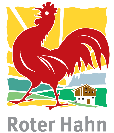 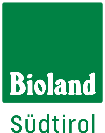 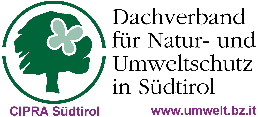 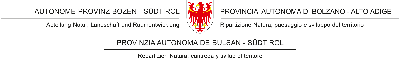 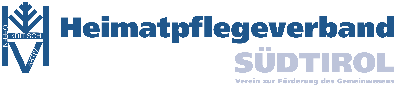 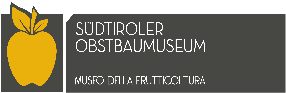 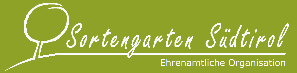 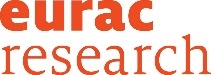 Initiative BaumgartMitglieder: Roter Hahn, Bioland Südtirol, Sortengarten Südtirol, Eurac Research, Obstbaumuseum Südtirol, Heimatpflegeverband, Amt für Natur, Dachverband für Natur- und Umweltschutz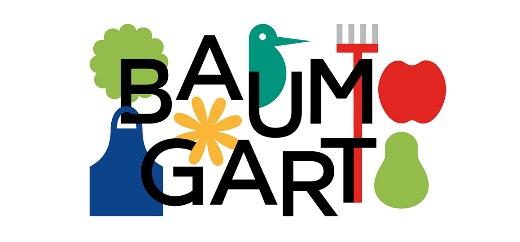 Vor- und Zuname: Straße: Plz./Ort: Handynr.: Festnetznr. (falls vorhanden): E-Mail:Hofname (falls vorhanden): Standort der Streuobstwiese (falls abweichend von Wohnadresse bitte detaillierte Beschreibung anführen: z.B. Straße/Weg, Fraktion, Gemeinde, Grundparzelle, geogr. Koordinate…): 